Тема.Девиантное поведение: причины,виды, формы.Противопоставление себя социуму, своего собственного подхода к жизни социально нормативному поведению может проявляться не только в процессе личностного становления и развития, но также идти по пути всевозможных отклонений от приемлемой нормы. В таком случае принято говорить о девиациях и девиантном поведении человека.В большинстве подходов понятие девиантного поведения связано с отклоняющимся, либо же, асоциальным поведением того или иного индивида.
Подчеркивается, что данное поведение представляет собой поступки (системного или единичного характера), которые идут в разрез с принятыми в обществе нормами, причем, вне зависимости, закреплены ли они (нормы) юридически или существуют как традиции, обычаи конкретной социальной среды.Человек проявляет себя именно так в силу неадекватного личностного формирования в процессе социализации и освоения нравственных норм, устоев и правил. Собственное поведение таким человеком (с точки зрения стандартов общественной морали) контролируется в весьма незначительной степени.Педагогика и психология, будучи науками о человеке, особенностях его воспитания и развития, сосредотачивают свое внимание на общих характерных признаках девиантного поведения:аномалия поведения активизируется при необходимости выполнять принятые в обществе (важные и значимые) социальные стандарты морали;наличие ущерба, который «распространяется» достаточно широко: начиная от собственной личности (аутоагрессия), окружающих людей (групп людей), и заканчивая материальными предметами (объектами);низкая социальная адаптация и самореализация (десоциализация) индивида, нарушающего нормы.Можно с уверенностью утверждать, что девиация и социальная дезадаптация/изоляция – равноценные понятия, поскольку человек не может успешно существовать в определенной (нормальной, обыденной) социальной среде. Т.е., у него имеются отклонения с точки зрения среднестатистического поведения, характерного для большинства людей как представителей социума.Поэтому для людей с девиацией, особенно для подростков (именно этот возраст необычайно подвержен отклонениям в поведении), характерны специфичные свойства:аффективное и импульсивное реагирование;значительные по величине (заряженные) неадекватные реакции;недифференцированная направленность реакций на события (не различают специфику ситуаций);поведенческие реакции можно назвать стойко повторяющимися, длительными и многократными;высокий уровень готовности к асоциальному поведению.Виды девиантного поведения:Социальные нормы и отклоняющееся поведение в сочетании друг с другом дают понимание нескольких разновидностей девиантного поведения (в зависимости от направленности шаблонов поведения и проявления в социальной среде):Асоциальное. Данное поведение отображает склонность личности совершать поступки, угрожающие благополучным межличностным отношениям: нарушая морально-нравственные нормы, которые признаются всеми членами определенного микросоциума, человек с девиацией разрушает устоявшийся порядок межличностного взаимодействия. Все это сопровождается множественными проявлениями: агрессией, сексуальными девиациями, игроманией, иждивенчеством, бродяжничеством и т.п.Антисоциальное, еще одно его название – делинквентное. Девиантное и делинквентное поведение зачастую полностью отождествляются, хотя делинквентные поведенческие штампы касаются более узких вопросов – имеют своим «предметом» нарушения правовых норм, что приводит к угрозе социальному порядку, разладу благополучия окружающих людей. Это могут быть самые разные действия (или их отсутствие) напрямую или опосредованно запрещенные действующими законодательными (нормативными) актами.Аутодеструктивное. Проявляется в поведении, угрожающем целостности личности, возможностям ее развития и нормального существования в обществе. Этот вид поведения выражается по-разному: через склонность к суицидам, пищевые и химические зависимости, деятельность со значительной угрозой для жизни, также – аутические/виктимные/фанатические шаблоны поведения.Формы девиантного поведения систематизируются исходя из социальных проявлений:негативно окрашенные (всевозможные зависимости – алкогольная, химическая; криминальное и деструктивное поведение);позитивно окрашенные (социальное творчество, альтруистическое самопожертвование);социально-нейтральные (бродяжничество, попрошайничество).В зависимости от содержания поведенческих проявлений при девиациях, их подразделяют на типы: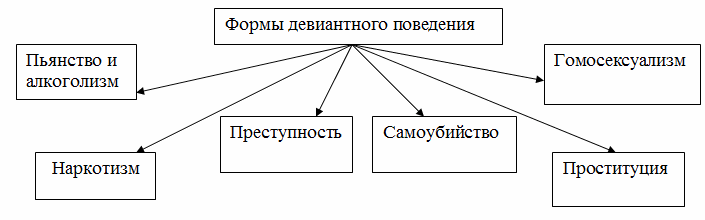 Зависимое поведение. В качестве предмета влечения (зависимости от него) могут быть различные объекты:психоактивные и химические средства (алкоголь, табак, токсические и лекарственные вещества, наркотики),игры (активирующие азартное поведение),сексуальное удовлетворение,ресурсы интернета,религия,покупки и т.п.Агрессивное поведение. Выражается в мотивированном деструктивном поведении с причинением ущерба неодушевленным предметам/объектам и физических/моральных страданий одушевленным объектам (людям, животным).Виктивное поведение. Из-за ряда личностных свойств (пассивность, нежелание быть ответственным за себя, отстаивать свои принципы, трусость, несамостоятельность и установка на подчинение) человеку присущи шаблоны поступков жертвы.Суицидальные тенденции и суициды. Суицидальное поведение – вид девиантного поведения, предполагающий демонстрацию или реальное покушение на самоубийство. Данные поведенческие шаблоны рассматриваются:с внутренним проявлением (мысли о суициде, нежелание жить в сложившихся обстоятельствах, фантазии на тему собственной смерти, замыслы и намерения относительно самоубийства);с внешним проявлением (попытки суицида, реальное самоубийство).Побеги из дома и бродяжничество. Индивид склонен к хаотическим и постоянным сменам места пребывания, непрерывному движению от одной территории к другой. Обеспечивать свое существование приходится за счет прошения милостыни, краж и т.п.Противоправное поведение. Различные проявления с точки зрения правонарушений. Наиболее проявляющиеся примеры – воровство, мошенничество, вымогательство, разбой и хулиганство, вандализм. Начинаясь в подростковом возрасте как попытка самоутвердиться, далее это поведение закрепляется как способ построения взаимодействия с социумом.Нарушение сексуального поведения. Проявляется в виде аномальных форм половой активности (ранняя половая жизнь, беспорядочные половые связи, удовлетворение полового влечения в извращенной форме).Причины возникновенияДевиантное поведение считают промежуточным звеном, находящимся между нормой и патологией.Рассматривая, каковы причины девиаций, большинство исследований сосредотачиваются на следующих группах: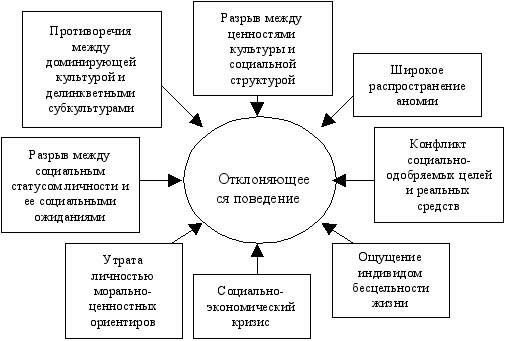 Психобиологические факторы (наследственные заболевания, особенности перинатального развития, пол, возрастные кризисы, неосознанные влечения и психодинамические особенности).Социальные факторы:особенности семейного воспитания (ролевые и функциональные аномалии в семье, материальные возможности, стиль воспитания родителей, традиции и ценности семьи, отношение в семье к отклоняющемуся поведению);окружающий социум (наличие социальных норм и их реальное/формальное соблюдение/несоблюдение, терпимость общества к девиациям, наличие/отсутствие средств профилактики отклоняющегося поведения);влияние средств массовой информации (частота и детальность трансляции актов насилия, привлекательность образов людей с отклоняющимся поведением, необъективность в информировании о последствиях проявлений девиаций).Личностные факторы.нарушение эмоциональной сферы (повышенная тревожность, сниженная эмпатия, отрицательный фон настроения, внутренняя конфликтность, депрессивность и т.п.);искажение Я-концепции (неадекватная самоидентичность и социальная идентичность, необъективность образа собственного Я, неадекватная самооценка и неуверенность в себе, своих силах);искривленность когнитивной сферы (непонимание своих жизненных перспектив, искаженные жизненные установки, опыт девиантных поступков, отсутствие понимания их реальных последствий, низкий уровень рефлексии).ПрофилактикаРанняя возрастная профилактика девиантного поведения поможет достаточно результативно повысить личностный контроль над негативными проявлениями.Необходимо четко усвоить, что уже у детей существуют признаки, указывающие на зарождение девиации:проявления вспышек гнева, несвойственных возрасту ребенка (частые и плохо контролируемые);применение намеренного поведения с целью досадить взрослому;активные отказы выполнять требования взрослых, нарушение установленных ими правил;частое противостояние взрослым в виде споров;проявление злобы и мстительности;ребенок часто становится зачинщиком драки;преднамеренное разрушение чужой собственности (предметов);нанесение ущерба другим людям с применением опасных предметов (оружия).Позитивное действие на преодоление распространенности девиантного поведения оказывает ряд профилактических мер, реализующихся на всех уровнях проявления социума (общегосударственном, нормативно-правовом, медико-санитарном, педагогическом, социально-психологическом):Формирование благоприятной социальной среды. С помощью социальных факторов проводится воздействие на нежелательное поведение индивида с возможной девиацией – создается негативный фон по поводу любых проявлений отклоняющегося поведения.Информационные факторы. Специально организованная работа по максимальному информированию о девиациях с целью активизации когнитивных процессов каждого индивида (беседы, лектории, создание видеопродукции, блогов и т.п.).Обучение социальным навыкам. Проводится с целью улучшения адаптивности к социуму: социальная девиация предотвращается путем тренинговой работы по формированию сопротивляемости к аномальному социальному влиянию на личность, повышению уверенности в себе, формированию навыков самореализации.Инициация деятельности, противоположной отклоняющемуся поведению. Такими формами активности могут стать:испытание себя «на прочность» (спорт с риском, восхождение в горы),познание нового (путешествия, освоение сложных профессий),доверительное общение (помощь тем, кто «оступился»),творчество.Активизация личностных ресурсов. Развитие личности, начиная с детского и подросткового возраста: привлечение к занятиям спортом, группам личностного роста, самоактуализации и самовыражения. Индивид обучается быть собой, уметь отстаивать свое мнение и принципы в рамках общепринятых норм морали.Лишь при адекватном формировании человека как личности в его сознании создается понимание девиантного поведения как неприемлимой и недопустимой формы взаимодействия индивида и социума.https://www.youtube.com/watch?v=PAdJ_xRZBn8 Вопросы для самоконтроля.Найдите правильные варианты ответа:1. Понятие "девиантное" поведение означает:механизм саморегуляции в социальных системах;предписания, которые являются общими указаниями для социального действия;поведение, отклоняющееся от общепринятых социальных норм;состояние общества, в котором наблюдается ценностно-нормативный вакуум.2. Девиантное поведение – это не что иное, как:
типичное поведение правонарушителя;преступное поведение;отклонение от формального закона;любое поведение, отклоняющееся от общепринятых норм.3. Понятие "социальная аномия" означает:механизм саморегуляции в социальных системах;предписания, которые являются общими указаниями для социального действия;состояние общества, в котором наблюдается ценностно-нормативный вакуум.4. Конформность – это:неподчинение социальным нормам;принятие социально одобряемых целей и средств их достижения;один из типов девиантного поведения.5. Девиация чаще всего наблюдается:у пожилых людей;у людей, озабоченных, прежде всего личными интересами;у молодых;у женщин.6. Базовыми элементами социального контроля являются:нормы и санкции;религия и нормы;санкции и законы;нормы и традиции;7. Отклонением от общепринятых социальных норм не являются:девиантное поведение;аномия;субкультура;деликвентное поведение;7. Что из перечисленного не является девиантным поведением?выступление против существующего политического режима;злоупотребление спиртным;употребление наркотиков;футбольное хулиганство;8. Социология изучает девиантное поведение в связи с механизмами:социализации;материального стимулирования;группового воздействия;урегулирование конфликтов;9. Какое суждение является верным?А. Поведение, которое отклоняется от ценностей, норм, установок и ожиданий общества или социальной группы называется девиантным.Б. Любое проявление девиантного поведения является преступлением.верно только А;                                      верно только Б;верны оба суждения;оба суждения неверны.10. Верны ли следующие суждения об отклоняющемся поведении?А.Отклоняющееся поведение может быть полезно для общества.Б. Проявлением позитивного отклоняющегося поведения в обществе является научно- изобретательская деятельность.верно только А;                                      верно только Б;верны оба суждения;оба суждения неверны.